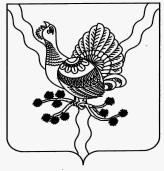 МУНИЦИПАЛЬНОЕ  БЮДЖЕТНОЕ  УЧРЕЖДЕНИЕ«МЕЖПОСЕЛЕНЧЕСКИЙ  КУЛЬТУРНЫЙ  ЦЕНТРМУНИЦИПАЛЬНОГО РАЙОНА «СОСНОГОРСК»   П Р И К А З«О внесении изменений в Положениеоб оплате труда работников МБУ «МКЦ»МР «Сосногорск»	В целях эффективности установления оценки деятельности и установления надбавок за интенсивность, высокие результаты работы и качество выполненных работ специалистами ПРИКАЗЫВАЮ:С 01 июня  2014 года внести изменения в Приложение № 2 «Критерии оценки деятельности и установления надбавок за интенсивность, высокие результаты и качество выполненных работ работникам МБУ «МКЦ МР «Сосногорск» к «Положению об оплате труда работников МБУ «МКЦ МР «Сосногорск», утвержденного Приказом МБУ «МКЦ МР «Сосногорск» от 30 апреля 2012 г. № 02-ОД «Об утверждении положения об оплате труда работников муниципального бюджетного учреждения «Межпоселенческий культурный центр МР «Сосногорск» .Приложение № 2  «Критерии оценки деятельности и установления надбавок за интенсивность, высокие результаты и качество выполненных работ», утвержденными приказом  директора МБУ «МКЦ МР «Сосногорск» от 27.11.2013 г. за № 161-ОД считать утратившим силу с 01 июня 2014г.  Контроль за исполнением настоящего приказа оставляю за собой.            Директор                                                                                                А.М. ГилязовПриложение №  к приказу МБУ «МКЦ МР «Сосногорск» от_24 июня_2014 г. № __89-ОД___Критерии оценки деятельности и установления надбавок за интенсивность, высокие результаты работы и качество выполненных работ сотрудникаммуниципального бюджетного учреждения «Межпоселенческий культурный центр  муниципального района «Сосногорск»Приложение №  к приказу МБУ «МКЦ МР «Сосногорск» от_27 ноября_2013 г. № __161-ОД___Критерии оценки деятельности и установления надбавок за интенсивность, высокие результаты работы и качество выполненных работ сотрудникаммуниципального бюджетного учреждения «Межпоселенческий культурный центр  муниципального района «Сосногорск»Критерии оценки по должностямОт 24  июня 2014 года.№  89- ОД№ п/пДолжностьКритерии оценки деятельностиЕд. измереня, %Периодичность1.Заведующий сектором по охране трудаВысокий уровень контроля за соблюдением законодательных, нормативно-правовых актов по охране труда и учебы в учрежденииОрганизация качественной пропаганды по охране и технике безопасностиСвоевременная организация проведения инструктажей, обучения, поверки знаний по технике безопасности работников учрежденияОтсутствие нарушений требований правил, норм, инструктажей, других документов по охране:- при эксплуатации оборудования;- в содержании рабочих мест, зданий, территорий, санитарно-бытовых помещений и устройств;- в обучении, инструктаже, стажировке и проверке знаний работников по вопросам охраны труда;Выполнение в срок мероприятий по охране труда и пожарной безопасности, предусмотренных предписаниями представителей государственных органов надзора и контроля, решений коллегий Министерства архитектуры и строительства, приказами руководителей учреждений.Качественное и оперативное выполнение особо важных заданий и особо срочных работ, разовых поручений руководства.Разработка и внедрение мероприятий, направленных на улучшение условий труда, техники безопасности и пожарной безопасности.Проявление инициативы при исполнении своих должностных обязанностей;Высокий уровень исполнительской дисциплины (подготовка отчетов, ведение документации, исполнение приказов и т.д.)до 15до 105до 10до 105до 1055ЕжемесячныйЕжемесячныйЕжемесячныйЕжемесячныйЕжемесячныйЕжемесячныйЕжемесячныйЕжемесячныйЕжемесячный№ п/пДолжностьКритерии оценки деятельностиЕд. измерения, %Периодичность1.Рабочий, сторож-вахтер, уборщик служебных помещений, электрослесарь, заведующий хозяйством-отсутствие аварийных ситуаций, поломок, произошедших по причинам, не носящим объективного характера;-обеспечение высокого качества работы (самостоятельное устранение аварийных ситуаций, поломок, высокая степен аккуратности исполнения); - исполнение работником правил (норм, инструкций ) использования, обслуживания (проведение профилактических мероприятий в соответствующие сроки), хранения, вверенных ему технических средств;- интенсивная работа в ходе подготовки и проведения культурно-массовых мероприятий;- способность в короткие сроки выполнять качественно большой объем работы;- безупречное исполнение порученных заданий, как устных так и письменных; исполнение специальных поручений; работы в условиях срочности;- отсутствие замечаний, претензий, как устных так и письменных;- проявление инициативы при исполнении своих должностных обязанностей;5551010555ЕжемесячноЕжемесячноЕжемесячноЕжемесячноЕжемесячноЕжемесячноЕжемесячноЕжемесячно